 ( التوحد الخصائص والبرامج العلاجية )    بحضور سعادة وكيل الكلية للشؤون الإدارية الأستاذ ناصر العثمان  ومدير شؤون الطلاب الأستاذ عبد المحسن العضيب ، نظمت كلية التربية بالزلفي ، قسم العلوم التربوية ندوة حول ( التوحد التشخيص والبرامج العلاجية ) في يوم الاثنين 2-4-2-13 الذي يصادف اليوم العالمي للتوحد ، وبدأت الندوة بآيات عطرة من الذكر الحكيم تلاها الطالب : عبدالعزيز القطيان  ، ثم بدأ سعادة رئيس قسم العلوم التربوية الدكتور عبدالله عواد الحربي  وتحدث حول  نشر الوعي بين افراد المجتمع بأطفال التوحد احتفاء بيومهم العالمي.   وبعد ذلك بدأ  أخصائي النطق واللغة الأستاذ / حمزة محمد عياصرة بالتحدث حول تعريف التوحد وأهم خصائص الأطفال التوحديين ، وحول نسبة المصابين بالتوحد حيث إن الدراسات تشير الى أن الاطفال المصابين بالتوحد في العالم طفل في كل 166 طفلاً، حيث إن هذه النسبة في زيادة مضطردة .   وتحدث الاخصائي النفسي الدكتور / نزار محمد الزعبي  حول البرامج المقدمة للأطفال التوحديين ، وأهمية التدخل المبكر لهذه الفئة ، وفي نهاية الندوة تم طرح التساؤلات من قبل الطلاب وأعضاء الهيئة التدريسية . 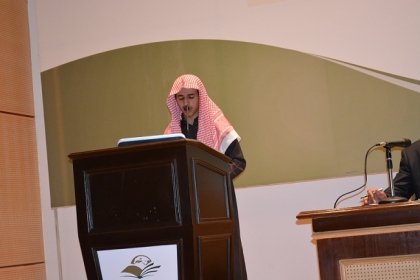 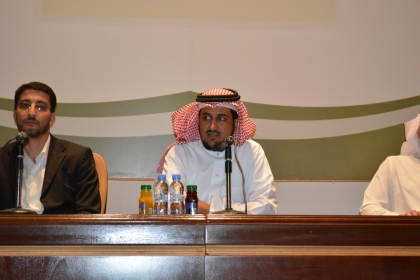 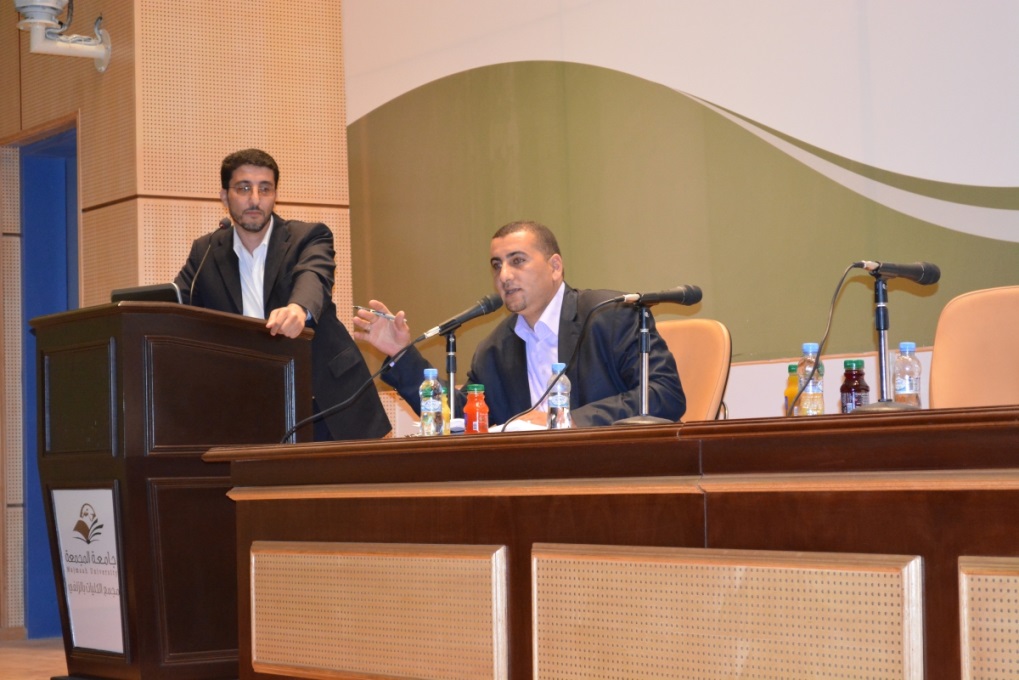 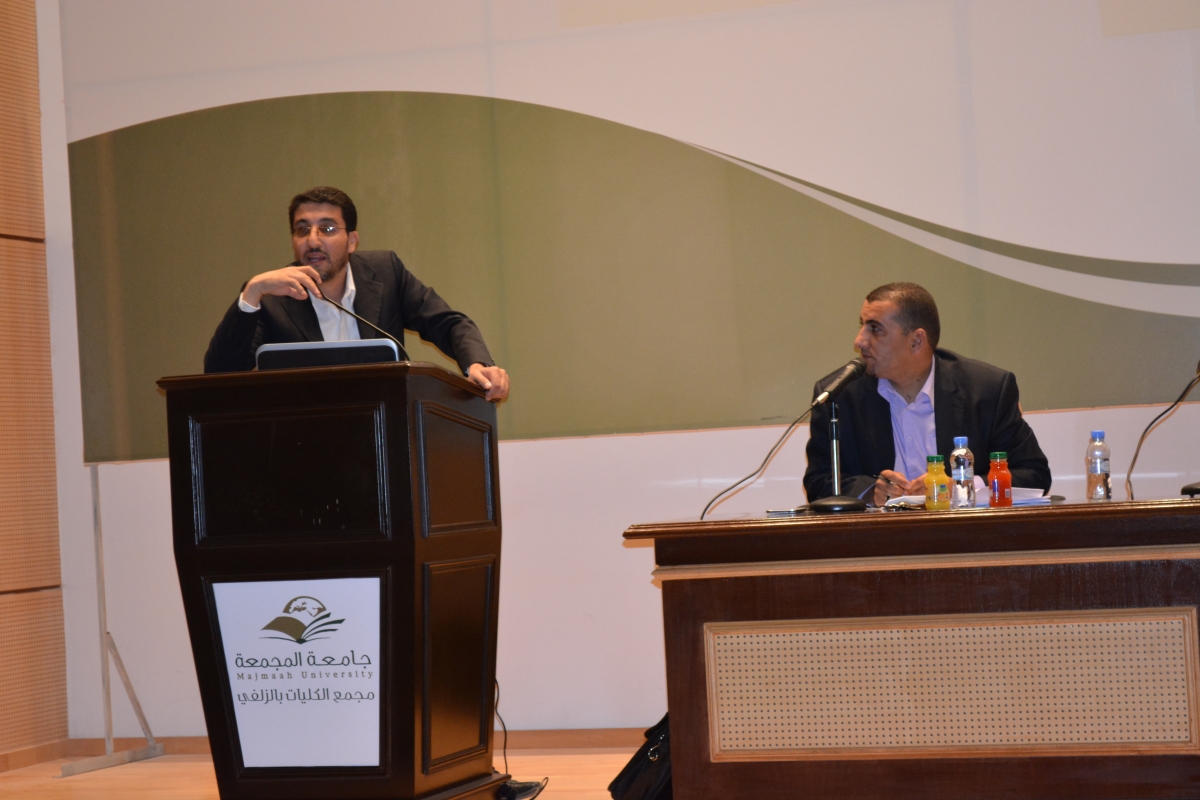 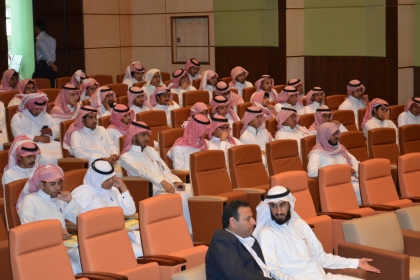 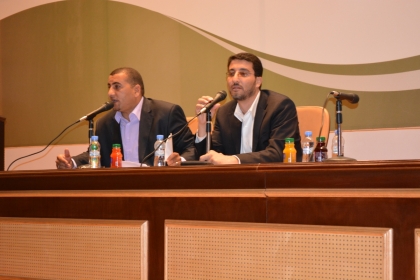 